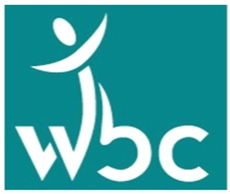 Wymondham Baptist ChurchVision, Mission and ValuesJanuary 2021/updated November 2022 “An authentic church, with a place for everyone”Vision scriptWe have been at WBC since 2012 and believe we are now being called to lead the church in its next phase of Gods journey. At the beginning of 2020 we asked the fellowship the question “where does God see our church in five years’ time?” We received a few responses and for the past six months have spent time together discussing, praying and seeking what it is we believe God is showing us as the vision for WBC. During this time, Paul also received a prophecy from the current president of the Baptist Union, Revd Yinka Oyekan. It encouraged him to “get His sermons ready because we will need them, the people are coming, I see a season of acceleration coming”We battled with negativity, doubt and plenty of distractions but stayed faithful and knew that God would make His way clear. We have learnt again that not all churches are meant to look the same, God has a purpose and plan for each of His houses and we need to focus on the strengths and gifts of Gods people here at WBC. Through asking the fellowship, our own personal convictions, the prayers and encouragement from others we came to a place where we believe God was talking to us as a church about identity. We believe we are being called to pursue Him with all our heart, following His lead as we move on in the next stages of our leadership here at WBC. The core direction of this vision is for us to be an authentic church. One that is honest and real about who we are in Jesus and how we need to show that to others who don’t yet know Him. We are not a big church, but we do have a big heart for serving others. However, if we think like a small church, we will always remain a small church. We believe God is calling on us to think big!We worship a God who is overflowing in abundance grace, mercy and generosity. As you read this vision it might seem at first that it is not radically different from the things we have been doing. This is because we believe we were already on the right path it’s just time to press the accelerator.This vision will require us all to ask of ourselves “what is God calling me to do? What is my part in this bigger picture”?  Nothing will happen unless we work together, get uncomfortable and prepare to step out in faith. The first mark of being authentic is humility. Knowing who we are in light of who God created us to be. God didn’t create us, or anyone else for that matter, to be completely self-sufficient. If that were the case, then no one would need to place his or her faith in Jesus Christ or depend upon God’s strength to live the life he’s called us to live.                                        We need to depend on God, trust one another and work together.We want to honour the Father, by loving the Son in the power of the Holy Spirit.With Gods power working in us, God can do much, much more than anything we can ask or imagine. Ephesians 3:20 BlessingsPaul & Emma Mission statementsWe are a diverse community, centred on Jesus, seeking to engage, embrace, elevate and empower others by creating a dynamic environment for authentic worship and community outreach and engagement in accordance with our core Christian values and consistent  with our constitutional principles.Engaging with each other and our wider community, building genuine, loving relationshipsEmbracing people where they are in their walk and welcoming them wherever they areElevating God in our daily lives, seeking to worship Him in all that we doEmpowering individuals to reach out and build a strong relationship with GodVision – key areasThe vision is broken down into four key areas:Worship, bible teaching, prayerPeopleServing the communityEnvironment and buildingsWorship, bible teaching, prayerPeople are living witness of worship, the bible and prayerWe are seeing what is being taught.People are using the gifts – talking in tongues, giving a word, prophesies being given, etc.Sunday morning attendance is increasing (see people mission).Sermon sequences are relevant to daily life.Create an environment where it is OK to get it wrongSeeing people being healed – evidence of the Holy Spirit workingThere is a passion for prayerHome groups – all members/attendees are in onePastoral care and awareness – A dedicated pastoral team appointed and active in the life of the church.Look at becoming a centre of teaching for the ‘Light Project’ to train ministersMinistries for youth to be appealing, engaging and focused on equipping them for a life in faithPeople2.1	MembersBaptisms/commitments - to see a year on year increase Year on year growth (across all ages) More families in the church/members Regular attendance of 75 people and children on Sunday mornings2.2	Non-membersA growing number of relationships with people who come to church who are not regular on SundayBuild stronger/deeper relationships with members of the community2.3	EmployeesEmploy a youth worker that works on engaging with children and young adults by running events, youth services, awaydays, etc.Roots Community Café Project Director role to be full-time.2.4	LeadershipTo have a full Leadership Team People have a clear understanding of what it means to be a member of ‘the Baptist Church’ and are actively involved Serving the communityCreating an environment where people feel safeWork alongside the Council and Town TeamContinue building relationships with Rotary Club, Rosedale’s, etc.Build relationships with other churches in Wymondham and area Challenge injustices (being an influencer) in the community Support Wymondham local events e.g. Wynterfest, fetes, etc. – build relationshipsContinue to progress relationships with families that attend Roots Community Café e.g.  Friday Night feast, Alpha, parenting classes, etc.Develop initiatives for teenagers – teenage youthwork – we have teenagers helping out/engaged on a SundayWe want to be supporting and helping other local Baptist Churches (at least two)Environment and buildingsNew welcome/reception area at the front of the buildingPurpose built café/conference area and a dedicated worship areaWhole site bought up to a good standard, windows, solar panels, air exchange for heat, rainwater harvester, exterior cleaning, etcMaintenance programme in placeImprovements to be made in considering our environmental impactValuesWBC is an authentic, Jesus focused community, living lives honouring to Him, growing in number, influence and relationships. We are committed to:Faith in Jesus Christ as expressed in the bible Continual prayerFaithfully elevating our worship before GodTo biblical teaching that is relevant and that transforms livesMaking fully devoted followers of JesusEmpowering believers in the gifts that God has for themReceiving direction from the Holy Spirit and pursuing His direction to be effective in ministry even at the expense of traditionExcellence in everything God asks us to do  ValueBehaviourAuthentic FaithJohn 4:23 TrueBibleIn God, Jesus and the Holy SpiritEven at the expense of traditionEmpowering Individuals2 Peter 3:18Continuing discipleship & spiritual growthUsing gifts of the Holy SpiritEngaging CommunityActs 2:42-47Roots Community CaféBuilding and embraceBe visible to the local communityPassion and expectancyActs 20:24Expectant heartGospelFor communityCommitted to excellenceMatthew 25:21 Consistency of deliveryRespect for All peoplePhilippians 2:3 Open discussions Humility in relationshipsValuing All